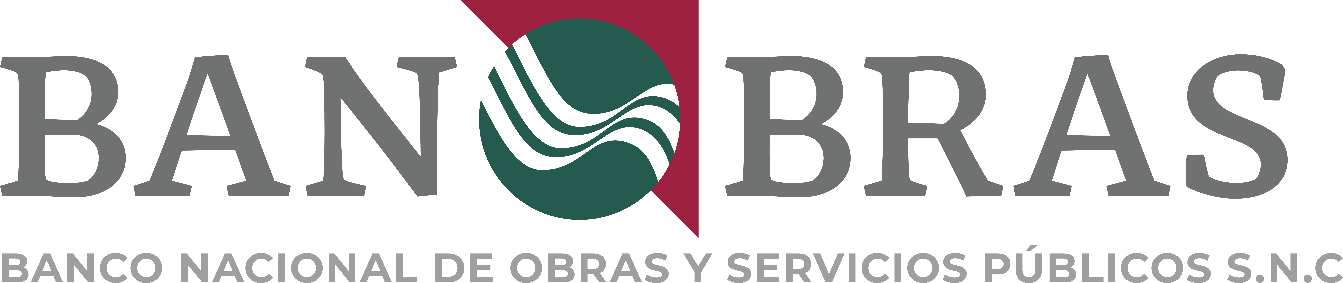 BANCO NACIONAL DE OBRAS Y SERVICIOS PÚBLICOS, SOCIEDAD NACIONAL DE CRÉDITOCONVOCATORIAINVITACIÓN A CUANDO MENOS TRES PERSONASIA-006G1C001-E80-2021“SERVICIO DE MENSAJERÍA Y PAQUETERÍA NACIONAL POR MEDIO DE VALIJAS Y ENVÍO DE DOCUMENTACIÓN NACIONAL E INTERNACIONAL”Glosario de TérminosPara efectos de la presente Convocatoria, incluyendo sus Anexos, las palabras que se escriban con primera letra mayúscula, tendrán el significado que se les atribuye más adelante, salvo que expresamente se indique lo contrario.Dichas palabras podrán usarse en plural o singular, según lo requiera el sentido de la frase de que se trate.Todos los Anexos, formatos o formularios a que se hace referencia en la Convocatoria forman parte integral de la misma.Para los efectos de la presente Convocatoria, en la cual se establecen los términos en los que se desarrollará la Invitación, se entenderá por:Área convocante/Contratante:	Gerencia de Adquisiciones. Área requirente:	Gerencia de Servicios Generales.BANOBRAS:		Banco Nacional de Obras y Servicios Públicos, Sociedad Nacional de Crédito, Institución de Banca de Desarrollo.CompraNet:		Sistema electrónico de información pública gubernamental sobre adquisiciones, arrendamientos, servicios, obras públicas y servicios relacionados con las mismas, a cargo de la Secretaría de Hacienda y Crédito Público.Edificio Santa Fe:	Edificio ubicado en Av. Javier Barros Sierra No. 515, Colonia Lomas de Santa Fe, Alcaldía Álvaro Obregón, C.P. 01219, Ciudad de México.IVA:	Impuesto al Valor Agregado.Invitado (s):		Persona (s) / invitado (s) que participarán en el procedimiento por Invitación a cuando menos tres personas.LAASSP:		Ley de Adquisiciones, Arrendamientos y Servicios del Sector Público.REGLAMENTO:                     	Reglamento de la Ley de Adquisiciones, Arrendamientos y Servicios del Sector Público.Invitación:	La invitación a cuando menos tres personas número IA-006G1C001-E80-2021, para contratación del “Servicio de Mensajería y Paquetería Nacional por Medio de Valijas y Envío de Documentación Nacional e Internacional”.C O N V O C A T O R I AEl Banco Nacional de Obras y Servicios Públicos, Sociedad Nacional de Crédito, Institución de Banca de Desarrollo (BANOBRAS), a través de la Gerencia de Adquisiciones en su calidad de Área Contratante en cumplimiento a las disposiciones que establece el artículo 134 de la Constitución Política de los Estados Unidos Mexicanos y de conformidad con los artículos 25, párrafo primero, 26, fracción II, 26 Bis fracción II, 27, 28 fracción I, 29, 30, 33, 33 Bis, 34, 35, 36, segundo párrafo, 36 Bis fracción II, 43, 46 de la LAASSP, 18, 35, 39, 51, 77 y relativos del REGLAMENTO, así como las demás disposiciones aplicables en la materia, convoca a las personas físicas o morales de nacionalidad mexicana, cuya actividad comercial esté relacionada con el servicio a contratar descrito en el ANEXO 1 de la presente convocatoria, para participar en el procedimiento de contratación por invitación a cuando menos tres personas.Se invita a los interesados a conocer el aviso de privacidad para el tratamiento y uso de datos personales en la liga siguiente: https://transparencia.banobras.gob.mx/aviso-de-privacidad-integral-contratos-regulados-en-ley-de-adquisiciones/.ASPECTOS GENERALES E IDENTIFICACIÓN DE LA INVITACIÓN.Identificación de la Invitación a cuando menos tres personas Datos de identificación:Medio y carácter de la Invitación a cuando menos tres personasLa presente Invitación es electrónica, por lo cual los Invitados deberán participar únicamente a través del sistema CompraNet de conformidad con lo dispuesto en los artículos 26 Bis, fracción II de la LAASSP y 50, párrafo primero del REGLAMENTO, así como de conformidad con el Acuerdo por el que se establecen las disposiciones que deberán observar para la utilización del Sistema Electrónico de Información Pública Gubernamental, denominado CompraNet, publicado en Diario Oficial de la Federación el 28 de junio de 2011.La presente Invitación electrónica, es de carácter nacional restringida, para lo cual únicamente podrán participar personas de nacionalidad mexicana con fundamento en lo dispuesto por el artículo 28, fracción I de la LAASSP y aquellas que hayan sido invitadas por BANOBRAS.El método de evaluación para analizar las propuestas técnica y económica que se ocupará en la presente Invitación será a través del criterio Binario (cumple / no cumple), de conformidad con lo dispuesto en los artículos 36, segundo párrafo de la LAASSP y 51 del REGLAMENTO. Número de identificación de la Invitación a cuando menos tres personas asignado por CompraNet.IA-006G1C001-E80-2021Indicación de los ejercicios fiscales para la contratación. La contratación del servicio objeto de la presente Convocatoria abarcara el ejercicio fiscal 2021.Idioma en que se deberán presentar las propuestasToda la documentación solicitada en la Invitación, el contrato derivado del mismo y las Proposiciones que presenten los Invitados, así como los documentos relativos a ella, deberán ser redactados invariablemente en idioma español.Disponibilidad presupuestaria Para la contratación del servicio objeto de la Invitación, Banobras cuenta con los recursos presupuestarios necesarios y suficientes, así como con la autorización para ejercerlos en el cumplimiento de sus obligaciones del contrato derivado del procedimiento de contratación, como se desprende del documento denominado “Requisición de Bienes, Arrendamientos y Servicios Suficiencia Presupuestal”, sellado por la Gerencia de Programación y Control Presupuestal con fecha 24 de marzo de 2021, identificado mediante el número de control interno de la Gerencia de Adquisiciones 048 y el número de folio de la Gerencia de Programación y Control Presupuestal 2208, con cargo a la partida presupuestal número 31801 “Servicio postal”, clave del Clasificador Único de las Contrataciones Públicas (CUCoP) número 31800001.MonedaSe hace del conocimiento de los Invitados que, para efectos de la Invitación, las Proposiciones económicas que se presenten, así como el (los) pago (s) que derive (n) del contrato que se celebre, deberán presentarse en moneda nacional mexicana.Difusión de la Convocatoria.La Convocatoria se difundirá a través del sistema CompraNet, en la dirección electrónica https://compranet.hacienda.gob.mx/ , así como en la página de internet de Banobras.NegociaciónNinguna de las condiciones contenidas en la presente Convocatoria, así como en las propuestas presentadas por los Invitados, podrán ser negociadas, de conformidad con lo dispuesto por el séptimo párrafo del artículo 26 de la LAASSP.OBJETO Y ALCANCE DE LA INVITACIÓN.Objeto de la contrataciónLa descripción amplia y detallada del servicio a contratar se encuentra especificada en el documento denominado Anexo Técnico, mismo que se encuentra contenido en el ANEXO 1 de la presente Convocatoria.Normas AplicablesRespecto al servicio objeto de la Invitación, no se encontraron Normas Oficiales Mexicanas (NOM) o Normas Mexicanas (NMX) aplicables, por lo que no se solicita el cumplimiento de normas a los Invitados.Modalidad de la contratación propuestaLa contratación del servicio objeto de la Invitación, se adjudicará a través de un contrato abierto en términos de lo dispuesto por los artículos 47 de la LAASSP, así como su correlativo 85 del REGLAMENTO.Modelo de contratoSe adjunta como ANEXO 2 el modelo de contrato específico que será empleado para formalizar los derechos y obligaciones que se derive de la presente Invitación, al cual estará obligado el Invitado que resulte adjudicado, en caso de discrepancia entre el contenido del modelo de contrato y el de la presente Convocatoria prevalecerá lo estipulado en esta última y en la junta de aclaraciones, de conformidad al penúltimo párrafo del artículo 45 de la LAASSP.Pruebas de verificaciónPara el procedimiento de contratación no aplica lo señalado en la fracción X del artículo 29 de la LAASSP, sobre pruebas de verificación de cumplimiento.FORMA, MEDIO Y TÉRMINOS QUE REGIRÁN LOS DIVERSOS ACTOS DE LA INVITACIÓN.Fecha, hora y medio de los eventosLa Invitación dará lugar a los siguientes eventos, conforme al calendario que a continuación se indica:Fecha de publicación en CompraNet: 03 de abril de 2021.Reducción de plazo: 		NOJunta de Aclaraciones de la Invitación.La Junta de Aclaraciones se llevará a cabo en términos de los artículos 33 Bis de la LAASSP, 45 y 46 del REGLAMENTO, por lo que los Invitados que manifiesten su interés en participar, deberán presentar un escrito, por si o en representación de un tercero, de acuerdo con el ANEXO 3 que se adjunta a la presente Convocatoria para tal efecto, con el cual serán considerados Invitados y tendrán derecho a formular solicitudes de aclaración utilizando para tal caso el ANEXO 4 de la presente Convocatoria. Con el objeto de agilizar la Junta de Aclaraciones se solicita a los Invitados remitir dicho ANEXO en formato Word. Es importante mencionar que los Invitados deberán enviar tanto su escrito de interés en participar, así como las solicitudes de aclaración, a través del sistema CompraNet.  El plazo para enviar el escrito y las solicitudes será a partir de la publicación de esta Convocatoria y a más tardar veinticuatro horas antes de la fecha y hora programada que se realice la Junta de Aclaraciones.Cuando el escrito a que se refiere el ANEXO 3, se presente fuera del plazo previsto en el párrafo anterior, las solicitudes de aclaración no serán contestadas por la convocante por resultar extemporáneas, debiéndose integrar al expediente respectivo, sin embargo, el Invitado sólo tendrá derecho a formular preguntas sobre las respuestas que proporcione la convocante en la mencionada junta.Los Invitados que deseen enviar solicitudes de aclaración, deberán plantearse de manera concisa y estar directamente vinculadas con los puntos contenidos en la Convocatoria, indicando el numeral o punto específico con el cual se relacionan. El Área Convocante procederá a enviar a través de CompraNet, las contestaciones a las solicitudes de aclaración recibidas.De conformidad con el artículo 46, fracción II del REGLAMENTO, con el envío de las respuestas a que se refiere el párrafo anterior el Área Convocante informará a los Invitados, atendiendo al número de solicitudes de aclaración contestadas, el plazo que éstos tendrán para formular las preguntas que consideren necesarias únicamente en relación con las respuestas remitidas. Dicho plazo no podrá ser inferior a seis ni superior a cuarenta y ocho horas.Una vez recibidas las preguntas, el Área Convocante informará a los Invitados el plazo máximo en el que enviará las contestaciones correspondientes.Las solicitudes de aclaración que sean recibidas con posterioridad al plazo previsto, no serán contestadas por el Área Convocante por resultar extemporáneas. En el caso de que los Invitados remitan a través de CompraNet nuevas solicitudes de aclaración posterior al Acto de Junta de Aclaraciones correspondiente, el Área Convocante las recibirá, pero no dará respuesta a las mismas. En ambos supuestos, si el servidor público que presida la Junta de Aclaraciones considera necesario citar a una ulterior junta, el Área Convocante tomará en cuenta dichas solicitudes para responderlas en su momento.Forma, modificaciones y aclaraciones que podrán efectuarse a la Convocatoria.De conformidad con el artículo 33 de la LAASSP la Convocatoria podrá modificarse por iniciativa propia del Área Convocante, a más tardar el séptimo día natural previo al Acto de Presentación y Apertura de propuestas, siempre que ello no tenga por objeto limitar el número de Invitados. En su caso, las modificaciones se harán del conocimiento de los Invitados, a través de CompraNet, a más tardar el día hábil siguiente a aquél en que se efectúen.Dichas modificaciones, en ningún caso podrán consistir en la sustitución de los servicios solicitados originalmente, o bien, en la adición de otros de distintos rubros o en la variación significativa de sus características.Asimismo, la Convocatoria podrá modificarse en atención a las aclaraciones formuladas en la Junta de Aclaraciones correspondiente, por lo que cualquier modificación formará parte de ésta y deberá ser considerada por los Invitados en la elaboración de su proposición.Presentación y Apertura de las Propuestas Técnicas y Económicas.La presentación y apertura de propuestas se llevará a cabo en términos de los artículos 34, primer párrafo, 35 de la LAASSP 47, 48, 49, segundo párrafo y 50 del REGLAMENTO, para lo cual, los Invitados podrán hacer uso de los ANEXOS mencionados en la presente Convocatoria. Recepción de Propuestas.Los Invitados enviarán sus propuestas a través del sistema CompraNet, la información será generada mediante el uso de las tecnologías que resguarden la confidencialidad de la información de tal forma que sean inviolables, conforme al Acuerdo por el que se establecen las disposiciones que deberán observar para la utilización del Sistema Electrónico de Información Pública Gubernamental, denominado CompraNet, publicado en Diario Oficial de la Federación el 28 de junio de 2011.El Invitado deberá firmar electrónicamente las propuestas en el sistema CompraNet de conformidad con las disposiciones sobre el uso y manejo del sistema CompraNet, por lo que será responsabilidad de los Invitados saber del procedimiento correspondiente para firmar dichas proposiciones de manera electrónica. La falta de este cumplimiento o que en el sistema CompraNet emita la leyenda “Firma digital No Valida”, será motivo para desechar la proposición.El Área Convocante tendrá como no presentada las propuestas de los Invitados, cuando el archivo electrónico enviado a través de CompraNet no pueda abrirse por tener algún virus informático o por cualquier causa ajena a la misma.Una vez alcanzada la fecha y hora de inicio del evento de apertura de propuestas, el Invitado no podrá enviar su propuesta o modificación de la misma. Una vez recibidas las propuestas en la fecha, hora y lugar establecidos, éstas no podrán retirarse o dejarse sin efecto, por lo que deberán considerarse vigentes dentro de la Invitación hasta su conclusión.La documentación de las proposiciones que se reciban en este evento será revisada de forma cuantitativa, por lo que en esta etapa no se llevará a cabo la evaluación y análisis de su contenido.Propuestas Conjuntas.De conformidad con lo dispuesto por el último párrafo del artículo 77 del REGLAMENTO, no se aceptan propuestas conjuntas para el presente procedimiento de contratación. Propuesta ÚnicaLos Invitados sólo podrán presentar una propuesta en la presente Invitación, independientemente de que oferten para una o dos de las partidas que comprende el servicio.  Acreditación de existencia legalLas personas físicas o morales que deseen participar en la presente Invitación podrán acreditar su existencia legal y/o personalidad jurídica en el Acto de Presentación y Apertura de propuestas presentando formato libre o bien utilizando el formato que se contiene en el ANEXO 5 de la presente Convocatoria. Con el objeto de acreditar su personalidad, los Invitados o sus representantes podrán exhibir un escrito en el que su firmante manifieste, bajo protesta de decir verdad, que cuenta con facultades suficientes para comprometerse por sí o por su representada, mismo que contendrá los datos siguientes: a) Del Invitado: Registro Federal de Contribuyentes, nombre y domicilio, así como, en su caso, de su apoderado o representante. Tratándose de personas morales, además se señalará la descripción del objeto social de la empresa, identificando los datos de las escrituras públicas y, de haberlas, sus reformas y modificaciones, con las que se acredita la existencia legal de las personas morales así como el nombre de los socios, y b) Del representante legal del Invitado: datos de las escrituras públicas en las que le fueron otorgadas las facultades para suscribir las propuestas.  Rúbrica en documentos en el Acto de Presentación y Apertura de PropuestasPor tratarse de una invitación a cuando menos tres personas electrónica electrónica, en términos del artículo 26 bis, fracción II de la LAASSP, de conformidad con el artículo 56 fracción III, inciso d) de la LAASSP, y en concordancia con el numeral 24 del Acuerdo por el que se establecen las disposiciones que deberán observar para la utilización del Sistema Electrónico de Información Pública Gubernamental, denominado CompraNet, publicado en Diario Oficial de la Federación el 28 de junio de 2011, las propuestas recibidas por el sistema CompraNet, no se imprimirán en su totalidad, toda vez que en dicho sistema (CompraNet), se tiene un expediente (carpeta virtual) el cual contiene toda la información que deriva del Acto de Presentación y Apertura de propuestas.En atención a lo antes expuesto, el Área Convocante procederá a descargar las propuestas técnicas y económicas, así como la documentación legal-administratva; las propuestas económicas (ANEXO 6) se imprimirán y se rubricarán por los servidores públicos asistentes  al acto de conformidad con el artículo 35, fracción II de la LAASSP.De conformidad con lo establecido en el último párrafo del artículo 37 Bis de la LAASSP y en términos de lo dispuesto por el artículo 47, séptimo párrafo del REGLAMENTO, al tratarse de una invitación a cuando menos tres personas electrónica, el acta correspondiente al Acto de Presentación y Apertura de propuestas, se difundirá a través del sistema CompraNet al concluir el mismo, para efectos de su notificación.Acto de fallo y firma de contratoEl fallo se emitirá de conformidad con el artículo 37 de la LAASSP y su contenido se difundirá a través de CompraNet el mismo día en que se emita, en el entendido de que este procedimiento sustituye a la notificación personal.Con fundamento en el artículo 46, primer párrafo de la LAASSP, con la notificación del fallo serán exigibles los derechos y obligaciones, sin perjuicio de la obligación de las partes de firmar el contrato en la fecha y términos señalados en la presente Convocatoria.El Invitado adjudicado deberá firmar el contrato conforme al modelo que se señala en el ANEXO 2 de la presente Convocatoria y el cual incluirá las modificaciones que deriven de la Junta de Aclaraciones, mismo que se suscribira dentro de los quince días naturales siguientes a la notificación del fallo o en la fecha que dicha notificación señale, en la Gerencia de Adquisiciones, Ubicada en Avenida Javier Barros Sierra No. 515, Primer Piso, Colonia Lomas de Santa Fe, Alcaldía Álvaro Obregón, Código Postal 01219, Ciudad de México o a través del Módulo de Formalización de Instrumentos Jurídicos que se encuentra disponible en CompraNet y será realizada mediante firma electrónica.Además, deberá entregar la fianza correspondiente para garantizar el cumplimiento de todas y cada una de las oblicagiones contraidas en el contrato, utilizando el texto de fianza del ANEXO 2.1, conforme a lo establecido en el artículo 48 de la LAASSP.Con elobjeto de formalizar el contrato correspondiente, el Invitado adjudicado, previo a la firma, deberá entregar en la Gerencia de Adquisiciones, ubicada en el primer piso del domicilio de la Convocante referido en el numeral 1.1 de esta Convocatoria, a más tardar dentro de los cinco días hábiles posteriores a la fecha del fallo, en original o copia certificada y copia simple para cotejo, de los documentos siguientes:Persona moral: Escritura pública en la que conste que fue constituida conforme a las leyes mexicanas, en su caso, sus respectivas modificaciones.Escritura Pública mediante la cual acredite ser representante legal y/o contar con facultades para suscribir el Contrato.Persona física:Acta de nacimiento o carta de naturalización.Para ambos: Identificación oficial vigente y con fotografía del representante legal.Cédula de Registro Federal de Contribuyentes.Comprobante de domicilio legal en el territorio nacional con vigencia no mayor a 3 meses.En su caso, escrito de estratificación de empresa en términos del artículo 3 de la Ley para el Desarrollo de la Competitividad de la Micro, Pequeña y Mediana Empresa. Manifestación bajo protesta de decir verdad que no se encuentra en los supuestos de los artículos 50 y 60 de la LAASSP.Manifestación bajo protesta de decir verdad, de no encontrarse en el supuesto de conflicto de intereses, según lo previsto en el artículo 49, fracción IX de la Ley General de Responsabilidades Administrativas.Opinión positiva de cumplimiento de obligaciones fiscales EMITIDA POR EL SERVICIO DE ADMINISTRACIÓN TRIBUTARIA (SAT) actualizada a la firma del contrato, en términos del artículo 32-D del Código Fiscal de la Federación. (VIGENTE IMPORTANTE)Opinión positiva de cumplimiento de obligaciones en materia de seguridad social vigente a la firma del contrato, EMITIDA POR EL INSTITUTO MEXICANO DEL SEGURO SOCIAL (IMSS), en términos del artículo 32-D del Código Fiscal de la Federación y de los Acuerdos ACDO.SA1.HCT.101214/281.P.DIR y ACDO.SA1.HCT.250315/62.P.DJ, publicados en el Diario Oficial de la Federación el 27 de febrero y 3 de abril de 2015, respectivamente. (VIGENTE IMPORTANTE)En el caso de que algún particular:No se encuentre registrado ante este Instituto o;Cuente con Registro Patronal, pero se encuentre dado de baja o;No tenga personal que sea sujeto de aseguramiento obligatorio, de conformidad con lo dispuesto por el artículo 12 de la Ley del Seguro social.No podrá obtener la citada Opinión, por lo cual, dicho particular podrá dar cumplimiento a tal requerimiento presentando lo siguiente:Documento emitido por el Instituto Mexicano del Seguro Social (resultado de la consulta en el sistema para obtener la Opinión), en el que se haga constar que no se puede emitir la Opinión de cumplimiento, de conformidad con la Regla Quinta del Anexo Único del ACDO.SA1.HCT.101214/281:P.DIR;NOTA: En el caso de aquellos patrones (Invitados) que tengan más de un Registro Patronal ante el Instituto Mexicano del Seguro Social y alguno o más de uno de éstos Registros no se encuentra al corriente en el cumplimiento de las multicitadas obligaciones, no se podrá considerar que se encuentra al corriente en el cumplimiento de dichas obligaciones, aun cuando el registro patronal que haya utilizado para el contrato de que se trate sí se encuentra al corriente en sus pagos, por lo que deberá regularizar todos sus registros a efecto de poder obtener la opinión positiva.El documento en el que conste el acuse de recepción de haber solicitado ante la autoridad fiscal competente, la constancia de situación fiscal en materia de aportaciones patronales y entero de descuentos expedido por el  Instituto del Fondo Nacional de la Vivienda para los Trabajadores (INFONAVIT), en el que se emite la constancia sin adeudo sobre el cumplimiento de obligaciones fiscales, en términos del artículo 32-D del Código Fiscal de la Federación y el acuerdo publicado en el Diario Oficial de la Federación el 28 de Junio de  2017. (VIGENTE IMPORTANTE) REQUISITOS QUE LOS INVITADOS DEBEN CUMPLIRLos requisitos que se consideran indispensables* para evaluar las propuestas legal, técnica y económica, cuyo incumplimiento afectaría su solvencia y motivaría su desechamiento, son los documentos indicados en los númerales 4.1, 4.2, 4.3.1, 4.3.2, 4.3.3, 4.3.5, 4.3.6, 4.3.8, 4.3.10 y 4.3.15 del presente numeral.Asimismo cuando se compruebe que tienen acuerdo con otros Invitados para elevar el costo de los servicios solicitados, o bien, cualquier otro acuerdo que tenga como fin obtener una ventaja sobre los demás Invitados, sera causa de desechamiento de la propuesta.Con fundamento en los artículos 26 Bis, fracción II y 34 de la LAASSP, el Invitado deberá enviar a través del sistema CompraNet, la siguiente documentación.Propuesta Técnica – Criterio Binario. *La propuesta técnica deberá cumplir con todos los requisitos, condiciones y especificaciones técnicas mencionadas en el Anexo Técnico, contenido en el ANEXO 1 de la presente Convocatoria, así como los documentos establecidos en el mismo, por lo que los Invitados deberán presentarla en el mismo orden que se solicita en el Anexo Técnico. (INDISPENSABLE)Propuesta económica *La propuesta económica deberá contemplar los requisitos condiciones y especificaciones técnicas establecidas en el ANEXO 1 y conforme al formato para presentar el mismo contenido en el ANEXO 6 de esta Convocatoria.La proposición económica deberá elaborarse o emitirse respetando el contenido del ANEXO 6 de esta Convocatoria. (INDISPENSABLE)Los Invitados deberán indicar que los precios serán fijos durante la vigencia del contrato.Documentación Legal*Escrito bajo protesta de decir verdad firmada por el represente legal en que el Invitado manifieste que cuenta con facultades suficientes para comprometerse por sí o por su representada, mismo que deberá contener los datos del representante que se indican en el artículo 48, fracción V del REGLAMENTO, utilizando el formato de acuerdo con el ANEXO 5 de la presente Convocatoria que se adjunta para tal efecto. (INDISPENSABLE)*Copia simple por ambos lados de su identificación oficial VIGENTE con fotografía (pasaporte, credencial para votar vigente o cédula profesional), tratándose de personas físicas, y en el caso de personas morales, del representante legal que firme la proposición. (INDISPENSABLE)*Escrito en el que el Invitado manifieste bajo protesta de decir verdad, que es de nacionalidad mexicana utilizando el formato del ANEXO 7 de la presente Convocatoria que se adjunta para tal efecto. (INDISPENSABLE)Escrito en el que el Invitado indique su dirección de correo electrónico.*Escrito bajo protesta de decir verdad, que no se ubica en los supuestos establecidos en los artículos 50 y 60 de la LAASSP, de acuerdo con el ANEXO 8 de la presente Convocatoria que se adjunta para tal efecto. (INDISPENSABLE)*El Invitado deberá de adjuntar el documento de la búsqueda de su representada en donde se compruebe que el mismo, no se encuentra inhabilitado y/o multado. La búsqueda la podrá emitir en el Directorio de Proveedores y contratistas sancionados a través de la siguiente liga de internet: https://directoriosancionados. funcionpublica.gob.mx/. (INDISPENSABLE)Escrito bajo protesta de decir verdad, de no encontrarse en el supuesto de conflicto de intereses, según con previsto en el artículo 49, fracción IX de la Ley General de Responsabilidades Administrativas, de acuerdo con el ANEXO 9 de la presente Convocatoria que se adjunta para tal efecto.*Declaración de integridad, en la que el Invitado manifieste, bajo protesta de decir verdad que se abstendrán de adoptar conductas, por sí o a través de interpósita persona, para que los servidores públicos de Banobras induzcan o alteren las evaluaciones de las propuestas, el resultado del procedimiento u otros aspectos que otorguen condiciones más ventajosas con relación a los demás Invitados, de acuerdo con el ANEXO 10 de la presente Convocatoria que se adjunta para tal efecto. (INDISPENSABLE)Escrito en el que el Invitado manifieste, que cuenta con estratificación como micro, pequeña o mediana empresa (Mipymes), de acuerdo con el ANEXO 11 de la presente Convocatoria que se adjunta para tal efecto. *Escrito libre en el que el Invitado manifieste su aceptación de que se tendrán como no presentadas sus propuestas y, en su caso, la documentación requerida, cuando el archivo electrónico en el que se contengan las propuestas y/o demás información no pueda abrirse por tener algún virus informático o por cualquier otra causa ajena a Banobras, en términos de lo dispuesto por el numeral 29 del Acuerdo por el que se establecen las disposiciones que deberán observar para la utilización del Sistema Electrónico de Información Pública Gubernamental, denominado CompraNet, publicado en el Diario Oficial de la Federación el 28 de junio de 2011. (INDISPENSABLE)El Invitado, deberá indicar si la propuesta que proporciona a Banobras, contiene información de carácter confidencial, señalando los documentos o las secciones de éstos que la contengan, así como el fundamento legal por el cual considera que tengan ese carácter, para lo cual se adjunta el ANEXO 12 de la Convocatoria para tal efecto. Cabe señalar que, de no clasificarse la información por parte del Invitado en los términos señalados, la información presentada como parte de su propuesta, tendrá tratamiento de información de carácter público, en términos de lo dispuesto por los artículos 3 de la Ley Federal de Transparencia y Acceso a la Información Pública, y 4 de la Ley General de Transparencia y Acceso a la Información Pública.Documento vigente con respecto a esta Convocatoria en el que conste, la opinión positiva respecto del cumplimiento de sus obligaciones fiscales (SAT). Lo anterior, de conformidad con lo establecido en el artículo 32-D, regla 2.1.39 de la Resolución Miscelánea Fiscal para 2021, publicada el 29 de diciembre de 2020 en el Diario Oficial de la Federación.Documento vigente con respecto a esta Convocatoria en el que conste la opinión positiva de cumplimiento de obligaciones en materia de seguridad social vigente a la firma del contrato emitida por el Instituto Mexicano del Seguro Social (IMSS), en términos del artículo 32-D del Código Fiscal de la Federación y de los Acuerdos ACDO.SA1.HCT.101214/281.P.DIR y CDO.SA1.HCT.250315/62.P.DJ, publicados en el Diario Oficial de la Federación el 27 de febrero y 3 de abril de 2015, respectivamente. El documento vigente con respecto a esta Convocatoria en el que conste el acuse de recepción de haber solicitado ante la autoridad fiscal competente, la constancia de situación fiscal en materia de aportaciones patronales y entero de descuentos expedido por el  Instituto del Fondo Nacional de la Vivienda para los Trabajadores (INFONAVIT), en el que se emite la constancia sin adeudo sobre el cumplimiento de obligaciones fiscales, en términos del artículo 32-D del Código Fiscal de la Federación y el acuerdo publicado en el Diario Oficial de la Federación el 28 de Junio de  2017. *Declaración de no colusión, en la que el Invitado manifieste que no acordará con otro(s) Invitado(s) participar en el procedimiento de manera concertada respecto del resto de los demás Invitados y que la propuesta presentada por su representada no ha sido resultado de un pedido, convenio, arreglo o combinación con competidores para establecer, concertar o coordinar posturas o para abstenerse de participar en esta u otras invitaciones de acuerdo con el ANEXO 14 de la presente Convocatoria que se adjunta para tal efecto. (INDISPENSABLE)El Invitado deberá manifestar que conoce el contenido de la “Nota informativa para participantes de países miembros de la Organización para la Cooperación y Desarrollo Económicos y firmantes de la Convención para combatir el Cohecho de servidores públicos extranjeros en Transacciones Comerciales Internacionales” de acuerdo con el ANEXO 15-A de la presente Convocatoria que se adjunta para tal efecto. CRITERIOS CONFORME LOS CUALES SE EVALUARÁN LAS PROPUESTASEvaluación de la propuesta técnica Criterio binario El método de evaluación para analizar las propuestas técnica y económica que se ocupará en la presente Invitación será a través del criterio Binario (cumple / no cumple), de conformidad con lo dispuesto en los artículos 36, segundo párrafo de la LAASSP y 51 del REGLAMENTO. La evaluación cualitativa de la proposición técnica se realizará por parte del Área requirente. Para efectos de la evaluación, se tomarán en consideración los criterios siguientes:Se verificará la inclusión de la totalidad de la información técnica, los documentos y los requisitos técnicos solicitados en el ANEXO 1 de la Convocatoria, así como con aquellos que resulten de la junta de aclaraciones.Se verificará la descripción técnica del Invitado amplia y detallada de los servicios ofertados y la congruencia con las especificaciones y requisitos señalados en el ANEXO 1 de la presente Convocatoria, incluyendo las que se deriven de la juntas de aclaraciones, así como los requisitos INDISPENSABLES señalados en el numeral 4 de la presente Convocatoria.Se procederá a la evaluación del criterio binario, a través del Área requirente, verificando que cada uno de los documentos mencionados en ANEXO 1 de la Convocatoria se hayan presentado.Evaluación económica Se analizarán los precios ofertados por los Invitados y las operaciones aritméticas con objeto de verificar el precio del servicio, conforme a los datos contenidos en el modelo de la proposición económica conforme al ANEXO 6 de la presente Convocatoria.En caso de que se detecte un error de cálculo en alguna proposición se podrá llevar a cabo su rectificación cuando la corrección no implique la modificación del precio unitario. En caso de discrepancia entre las cantidades escritas con letra y número, prevalecerá la primera, por lo que, de presentarse errores en las cantidades o volúmenes solicitados, estos podrán corregirse. En caso de que sea necesario evaluar la solvencia de las proposiciones económicas, se emplearán las operaciones que establece el artículo 51 del REGLAMENTO.Para efectos de proceder a la evaluación de la propuesta económica, se deberá excluir del precio ofertado por el Invitado el IVA.RELACION DE DOCUMENTOS QUE DEBE PRESENTAR EL INVITADOEn el ANEXO 13 de la presente Convocatoria se relacionan los documentos que debe presentar cada Invitado, por lo que es unicamente de carácter indicativo.INCONFORMIDADES En contra de la resolución que contenga el fallo, no procederá recurso alguno, los Invitados podrán inconformarse por cualquier acto de la Invitación que contravenga las disposiciones que rigen las materias objeto de la LAASSP con fundamento en el artículo 65 y 66 de dicha Ley, ante el Área de Responsabilidades y Área de Quejas del Órgano Interno de Control en Banobras, ubicada en el  9° Piso del Edificio Santa Fe, ubicado en Avenida Javier Barros Sierra No. 515, Colonia Lomas de Santa Fe, Alcaldía Álvaro Obregón, C.P. 01219, Ciudad de México, o podrán presentarse por escrito directamente en las oficinas de la Secretaría de la Función Pública, ubicado en Avenida Insurgentes Sur, número 1735, Col. Guadalupe Inn, Ciudad de México. C.P. 01020 o a través de la dirección electrónica https://compranet.hacienda.gob.mx/. FORMATOS QUE FACILITARÁN Y AGILIZARÁN LA PRESENTACIÓN Y RECEPCIÓN DE LAS PROPUESTAS.CAUSALES DE DESECHAMIENTODe conformidad con el artículo 29, fracción XV de la LAASSP, será causa de desechamiento cuando los Invitados:No envíen a través de CompraNet, los documentos considerados INDISPENSABLES solicitados en el numeral 4, primer párrafo de la presente Convocatoria, para evaluar la propuesta técnica, legal y económica, además cuyo incumplimiento afectaría su solvencia y motivaría su desechamiento.Cuando hayan enviado su proposición y al momento de su descarga, los documentos considerados INDISPENSABLES no puedan abrirse por tener algún virus informático o por cualquier otra causa ajena a Banobras, tomándose como no presentadas.Se encuentren dentro de algunos los supuestos de los artículos 50 y 60 de la LAASSP.Se encuentren dentro de algunos los supuestos del artículo 49, fracción IX de la Ley General de Responsabilidades Administrativas.No envíen su propuesta firmada de manera electrónica, conforme a lo establecido en los numerales cuarto, décimo cuarto y décimo sexto del Acuerdo por el que se establecen las disposiciones que deberán observar para la utilización del Sistema Electrónico de Información Pública Gubernamental, denominado CompraNet, publicado en el Diario Oficial de la Federación el 28 de junio de 2011, o el sistema CompraNet emita la leyenda “Firma digital No Valida”, o bien, que no cumpla con lo señalado en el numeral 3.4 de la presente Convocatoria.Los documentos que envíen los Invitados a través de la plataforma CompraNet no sean legibles a simple vista imposibilitando el análisis integral de la propuesta y esto conlleve a un faltante o carencia de información que afecte la solvencia de la propuesta ésta se considerará no solvente.Se compruebe que tienen acuerdo con otros Invitados para elevar el costo del servicio solicitado, o bien, cualquier otro acuerdo que tenga como fin obtener una ventaja sobre los demás Invitados.No presenten la documentación que avale la totalidad de los requisitos solicitados en el ANEXO 1 de la presente Convocatoria.La descripción técnica y/o económica de la propuesta del Invitado no contenga la totalidad de las especificaciones y requisitos solicitados en el Anexo Técnico contenido en el ANEXO 1, así como con aquellos que resulten de la junta de aclaraciones.Cuando el contenido de los requisitos considerados INDISPENSABLES no coincida con el contenido solicitado en el numeral 4 y/o ANEXOS de la Convocatoria, conforme a lo que establece el artículo 39 del REGLAMENTO. Cuando no corresponda el servicio solicitado contra el servicio ofertado.Cuando la oferta de la proposición económica del Invitado se considere no conveniente o no aceptable de conformidad con el artículo 51 del REGLAMENTO, aplicable a cada una de las partidas que comprende el servicio.ADJUDICACIÓN DEL CONTRATOEl contrato será adjudicado al Invitado cuya oferta resulte solvente porque cumple, con los requisitos legales, técnicos y económicos de la presente Convocatoria y que haya obtenido en mejor resultado en la evaluación conforme al criterio de evaluación establecido y que garantice el cumplimiento de las obligaciones respectivas.En caso de existir un empate, se dará preferencia en primer término a las micro empresas, a continuación se considerará a las pequeñas empresas y en caso de no contarse con alguna de las anteriores empresas, la adjudicación se efectuará a favor del Invitado que tenga el carácter de mediana empresa.De no actualizarse los supuestos de los párrafos anteriores; y, en caso de subsistir el empate entre Invitados de la misma estratificación, o no haber Invitados del sector antes señalado, y el empate se diera entre Invitados que no tienen el carácter de MIPYMES, se realizará la adjudicación del contrato a favor del Invitado que resulte ganador del sorteo por insaculación, conforme a los artículos 36 Bis de la LAASSP y 54 del REGLAMENTO.NOTA INFORMATIVA OCDELa nota informativa para Invitados de países miembros de la Organización para la Cooperación y Desarrollo Económicos y firmantes de la Convención para combatir el Cohecho de servidores públicos extranjeros en Transacciones Comerciales Internacionales (OCDE), se anexa en el  ANEXO 15  de la presente Convocatoria.LA CONVOCANTELIC. KARLA DE TUYA GARCÍAGERENTE DE ADQUISICIONESANEXO 1ANEXO TÉCNICOEl Invitado interesado deberá descargar del Sistema Electrónico de Información Pública Gubernamental CompraNet, el archivo denominado “ANEXO 1”, ubicado en el archivo en formato zip. denominado “Anexos de la Convocatoria”.ANEXO 2MODELO DE CONTRATOEl Invitado interesado deberá descargar del Sistema Electrónico de Información Pública Gubernamental CompraNet, el archivo denominado “ANEXO 2”, ubicado en el archivo en formato zip. denominado “Anexos de la Convocatoria”.ANEXO 2.1FORMATO DE TEXTO PARA GARANTÍA DE CUMPLIMIENTO DE CONTRATOQUE NOMBRE DE LA AFIANZADORA (EN LO SUCESIVO LA AFIANZADORA) EN EJERCICIO DE LA AUTORIZACIÓN QUE LE OTORGÓ EL GOBIERNO FEDERAL, POR CONDUCTO DE LA SECRETARÍA DE HACIENDA Y CRÉDITO PÚBLICO, EN TÉRMINOS DE LO DISPUESTO POR LOS ARTÍCULOS 11 Y 36 DE LA LEY DE INSTITUCIONES DE SEGUROS Y DE FIANZAS, SE CONSTITUYE FIADORA POR LA CANTIDAD TOTAL DE $______.__(_________________PESOS __/100 M.N.). A FAVOR DEL BANCO NACIONAL DE OBRAS Y SERVICIOS PÚBLICOS, SOCIEDAD NACIONAL DE CRÉDITO, INSTITUCIÓN DE BANCA DE DESARROLLO (EN LO SUCESIVO BANOBRAS), CON DOMICILIO SEÑALADO EN LA AVENIDA JAVIER BARROS SIERRA N° 515, COLONIA LOMAS DE SANTA FE, ALCALDÍA ÁLVARO OBREGÓN, CÓDIGO POSTAL 01219, CIUDAD DE MÉXICO, PARA GARANTIZAR POR NOMBRE, RAZÓN O DENOMINACIÓN SOCIAL (EN LO SUCESIVO EL PROVEEDOR), AL CUAL, LAS AUTORIDADES HACENDARIAS CORRESPONDIENTES LE HAN ASIGNADO EL REGISTRO FEDERAL DE CONTRIBUYENTES NÚMERO DE RFC, Y CON DOMICILIO FISCAL SEÑALADO EN  DOMICILIO FISCAL COMPLETO, CON EL OBJETO DE GARANTIZAR TODAS Y CADA UNA DE LAS OBLIGACIONES ESTIPULADAS EN EL INSTRUMENTO JURÍDICO NÚMERO NÚMERO DE CONTRATO/PEDIDO, PARA LA CONTRATACIÓN DEL  (DE LOS) OBJETO DE LA CONTRATACIÓN TAL Y COMO SE SEÑALA EN EL CONTRATO/PEDIDO, DE FECHA FECHA DE FIRMA DEL CONTRATO/PEDIDO (EN LO SUCESIVO EL CONTRATO), CON UNA VIGENCIA DEL FECHA DE INICIO DEL CONTRATO/PEDIO Y, HASTA FECHA DE CONCLUSIÓN DEL CONTRATO/PEDIDO, POR LO QUE, ÚNICAMENTE PODRÁ SER CANCELADA MEDIANTE AUTORIZACIÓN EXPRESA Y POR ESCRITO DE BANOBRAS, PREVIA SOLICITUD POR ESCRITO DE EL PROVEEDOR, EN LA FORMA Y TÉRMINOS SEÑALADOS EN EL ARTÍCULO 81, FRACCIÓN VIII DEL REGLAMENTO DE LA LEY DE ADQUISICIONES, ARRENDAMIENTOS Y SERVICIOS DEL SECTOR PÚBLICOS Y, LA SECCIÓN VII.4. “DEVOLUCIÓN DE GARANTÍA” DE LAS POLÍTICAS, BASES Y LINEAMIENTOS EN MATERIA DE ADQUISICIONES, ARRENDAMIENTOS Y SERVICIOS DE BANOBRAS.EN RAZÓN DE LO ANTERIOR LA AFIANZADORA DECLARA LO SIGUIENTE: QUE LA FIANZA SE OTORGA ATENDIENDO A TODAS LAS ESTIPULACIONES CONTENIDAS EN EL CONTRATO;QUE PARA CANCELAR LA FIANZA, SERÁ REQUISITO CONTAR CON LA CONSTANCIA DE CUMPLIMIENTO TOTAL DE LAS OBLIGACIONES CONTRACTUALES POR PARTE DE BANOBRAS, MEDIANTE OFICIO CORRESPONDIENTE; QUE LA FIANZA PERMANECERÁ VIGENTE DURANTE EL CUMPLIMIENTO DE LA OBLIGACIÓN QUE GARANTICE Y CONTINUARÁ VIGENTE EN CASO DE QUE SE OTORGUE PRÓRROGA AL CUMPLIMIENTO DE EL CONTRATO, ASÍ COMO DURANTE LA SUBSTANCIACIÓN DE TODOS LOS RECURSOS LEGALES O DE LOS JUICIOS QUE SE INTERPONGAN Y HASTA QUE SE DICTE RESOLUCIÓN DEFINITIVA QUE QUEDE FIRME;QUE ACEPTA EXPRESAMENTE SOMETERSE A LOS PROCEDIMIENTOS DE EJECUCIÓN PREVISTOS EN LOS ARTÍCULOS 178, 279, 280 Y 283 DE LA LEY DE INSTITUCIONES DE SEGUROS Y DE FIANZAS, PARA LA EFECTIVIDAD DE LA FIANZA, AÚN PARA EL CASO DE QUE PROCEDA EL COBRO DE INDEMNIZACIÓN POR MORA, CON MOTIVO DEL PAGO EXTEMPORÁNEO DEL IMPORTE DE LA FIANZA;QUE EN CASO DE OTORGAMIENTO DE PRÓRROGAS O ESPERAS A EL PROVEEDOR PARA EL CUMPLIMIENTO DE SUS OBLIGACIONES, DERIVADAS DE LA FORMALIZACIÓN DE CONVENIOS DE AMPLIACIÓN AL MONTO O AL PLAZO DE EL CONTRATO, SE DEBERÁ REALIZAR LA MODIFICACIÓN CORRESPONDIENTE A LA FIANZA; YCUANDO AL REALIZARSE EL FINIQUITO RESULTEN SALDOS A CARGO DE EL PROVEEDOR Y ÉSTE EFECTÚE LA TOTALIDAD DEL PAGO EN FORMA INCONDICIONAL, BANOBRAS DEBERÁ CANCELAR LA FIANZA RESPECTIVA.EN CASO DE MODIFICACIÓN A EL CONTRATO, EL PROVEEDOR SE OBLIGA A ACTUALIZAR EL MONTO Y/O VIGENCIA DE LA FIANZA RESPECTIVA MEDIANTE EL ENDOSO CORRESPONDIENTE. PARA QUE DICHA MODIFICACIÓN SURTA EFECTOS, SERÁ REQUISITO INDISPENSABLE QUE LA AFIANZADORA MANIFIESTE SU CONSENTIMIENTO, MEDIANTE LA EMISIÓN DE LOS ENDOSOS ALUDIDOS. LA PRESENTE GARANTÍA DE CUMPLIMIENTO ES INDIVISIBLE Y SE HARÁ EFECTIVA POR EL MONTO TOTAL DE LA OBLIGACIÓN GARANTIZADA. =FIN DE TEXTO=ANEXO 3ESCRITO DE INTERÉS EN PARTICIPAR EN LA INVITACIÓNEn representación de (o por mi propio derecho): ______________________ expreso mi interés de participar en la Convocatoria del Procedimiento Nacional Electrónico por Invitación a Cuando Menos Tres Personas Número. IA-006G1C001-E80-2021 convocada por BANOBRAS, de conformidad con el artículo 33 Bis de la Ley de Adquisiciones, Arrendamientos y Servicios del Sector Público. Asimismo, manifiesto bajo protesta de decir verdad que cuento con facultades suficientes para comprometerme (o los de mi representado) __________________ para lo cual proporciono mis datos generales (o los de mi representado).Registro Federal de Contribuyentes:Domicilio. -Calle y número:Colonia:                                                                     Alcaldía o Municipio:Código Postal:                                                         Entidad Federativa:Teléfonos:                                                                 Fax:Correo Electrónico: (En su caso)No. de la escritura pública en la que consta su acta constitutiva:                      Fecha:Nombre, número y lugar del Notario Público ante el cual se dio fe de la misma:Inscripción en el Registro Público de la Propiedad y de Comercio:           Relación de accionistas:Apellido Paterno: 		Apellido Materno: 		Nombre (s):       Descripción del objeto social relacionado con los (servicios) objeto de este procedimiento de Invitación a Cuando Menos Tres Personas:Reformas al acta constitutiva:Nombre del apoderado o representante:Datos del documento mediante el cual acredita su personalidad y facultades. - (en caso de contenerse en la escritura constitutiva, se deberá indicar en este espacio)Escritura pública número:                                        Fecha:Nombre, número y lugar del Notario Público ante el cual se otorgó:      Inscripción en el Registro Público de la Propiedad y de Comercio:           (Lugar y fecha)(_______________________________________)Nombre y firma del representante legalANEXO 4SOLICITUD DE ACLARACIONES A LOS ASPECTOS CONTENIDOS EN LA CONVOCATORIA1.- FORMATO PARA EL ENVÍO DE PREGUNTAS RELACIONADAS CON LA CONVOCATORIA.2.- FORMATO PARA EL ENVÍO DE PREGUNTAS RELACIONADAS CON EL ANEXO TÉCNICO. ANEXO 5ESCRITO DE ACREDITACIÓN LEGAL Y PERSONALIDAD JURÍDICA DEL INVITADO PARA COMPROMETERSE A SUSCRIBIR PROPOSICIONESLic. Karla De Tuya GarcíaGerente de Adquisiciones en Banobras, S.N.C.P r e s e n t e[Nombre del Representante Legal] manifiesto bajo protesta de decir verdad, que los datos aquí asentados, son ciertos y han sido debidamente verificados, así como que cuenta con facultades suficientes para suscribir las “Proposiciones” en el presente Procedimiento, a nombre y representación de: (persona física o moral).Número del procedimiento ____________________________Registro Federal de Contribuyentes:Domicilio:Calle y número:Colonia:                                                                  Alcaldía o Municipio:Código Postal:                                                      Entidad Federativa:Teléfonos:                                                              Fax:Correo Electrónico: (En su caso)No. de la escritura pública en la que consta su acta constitutiva:                      Fecha:Nombre, número y lugar del Notario Público ante el cual se dio fe de la misma:Inscripción en el Registro Público de la Propiedad y de Comercio:           Relación de accionistas:Apellido Paterno: 		Apellido Materno: 		Nombre (s):       Descripción del objeto social relacionado con los (servicios) objeto de esta Invitación a Cuando Menos Tres Personas:Reformas al acta constitutiva:Nombre del apoderado o representante:Datos del documento mediante el cual acredita su personalidad y facultades: (en caso de contenerse en la escritura constitutiva, se deberá indicar en este espacio)Escritura pública número:                                        Fecha:Nombre, número y lugar del Notario Público ante el cual se otorgó:Inscripción en el Registro Público de la Propiedad y de Comercio:           (Lugar y fecha)__________________________________________________Nombre y firma del Representante LegalANEXO 6MODELO DE PROPOSICIÓN ECONÓMICA(LUGAR Y FECHA)Lic. Karla De Tuya GarcíaGerente de Adquisiciones en Banobras, S.N.C.P r e s e n t eEl suscrito, en mi carácter de Representante Legal de la Empresa (Nombre de la Empresa Invitada), manifiesto que mi Representada, en caso de resultar adjudicada del procedimiento de contratación por Invitación a cuando menos Tres Personas Nacional Electrónica número (indicar el número de Invitación), mantendrá fijo el costo mensual del servicio y los demás ofertados antes del impuesto al valor agregado (I.V.A.), hasta la conclusión de la relación contractual, cuya propuesta económica del SERVICIO DE MENSAJERÍA Y PAQUETERÍA NACIONAL POR MEDIO DE VALIJAS Y ENVIÓ DE DOCUMENTACIÓN NACIONAL E INTERNACIONAL, a continuación se presenta:SUBTOTAL MENSUAL (ANTES DE I.V.A.) EN LETRA: ________________________________________________________________.En este sentido, mi representada se compromete mantener vigente la propuesta económica presentada, hasta la conclusión del procedimiento de contratación antes señalado, y en su caso durante la vigencia de la relación contractual correspondiente.El contrato será de carácter abierto por lo que las cantidades de personal serán consideradas como referencia para el cálculo de los precios unitarios y para efectos de ponderación económica de las ofertas presentadas en este procedimiento de contratación. Banobras, a través de la Administradora del Contrato, solicitará las cantidades de conformidad con sus necesidades.De igual forma, los envíos mensuales máximos estimados plasmados en el presente modelo no constituye compromiso alguno de contratación para Banobras.A t e n t a m e n t e____________________________________Nombre y firma autógrafa delRepresentante Legal del InvitadoANEXO 7MANIFESTACIÓN RESPECTO DE LA NACIONALIDAD DE LA EMPRESA(LUGAR Y FECHA)Lic. Karla De Tuya GarcíaGerente de Adquisiciones en Banobras, S.N.C.P r e s e n t e[Nombre del Representante Legal], en mi carácter de Representante Legal de la Empresa (Razón social de la Persona Moral), bajo protesta de decir verdad manifiesto que mi representada es una sociedad de Nacionalidad Mexicana, constituida de conformidad con lo establecido en la legislación aplicable. Lo anterior de conformidad con lo establecido en los artículos 28, fracción I de la LAASSP, 35 primer párrafo y 39, fracciones VI, inciso b) y VIII, inciso d) de su Reglamento, así como en el numeral 4.3 Documentación Legal, de la Convocatoria y para los efectos de la participación en el Procedimiento Electrónico por Invitación a Cuando Menos Tres Personas número IA-006G1C001-E80-2021.A t e n t a m e n t e____________________________________Nombre y firma autógrafa delRepresentante Legal del InvitadoANEXO 8ESCRITO DE NO ENCONTRARSE EN LOS SUPUESTOS DE LOSARTÍCULOS 50 Y 60 DE LA LAASSP(LUGAR Y FECHA)Lic. Karla De Tuya GarcíaGerente de Adquisiciones en Banobras, S.N.C.P r e s e n t e[Nombre del Representante Legal] en mi carácter de Representante Legal de la empresa (Razón social de la Persona Moral), declaro bajo protesta de decir verdad que mi representada y las personas que forma parte de ésta, no se encuentran en alguno de los supuestos establecidos en los artículos 50 y 60 de la Ley de Adquisiciones, Arrendamientos y Servicios del Sector Público. Lo anterior, para los efectos correspondientes de la Invitación a cuando menos tres personas número IA-006G1C001-E80-2021.____________________________________________(Nombre y firma autógrafa delRepresentante Legal del Invitado)ANEXO 9ESCRITO DEL ARTÍCULO 49 FRACCIÓN IX DE LALEY GENERAL DE RESPONSABILIDADES ADMINISTRATIVASEl Invitado interesado deberá descargar del Sistema Electrónico de Información Pública Gubernamental CompraNet, el archivo denominado “ANEXO 9”, ubicado en el archivo en formato zip. denominado “Anexos de la Convocatoria”.ANEXO 10DECLARACIÓN DE INTEGRIDAD(LUGAR Y FECHA)Lic. Karla De Tuya GarcíaGerente de Adquisiciones en Banobras, S.N.C.P r e s e n t e[Nombre del Representante Legal] en mi carácter de Representante Legal de la [Razón social de la Persona Moral], y en términos del numeral 4.3.8 de la Convocatoria a la Invitación a Cuando Menos Tres Personas número IA-006G1C001-E80-2021, declaro bajo protesta de decir verdad que mi representada se abstendrá por si misma o a través de interpósita persona, de adoptar conductas para que los servidores públicos de Banobras SNC, induzcan o alteren las evaluaciones de las Proposiciones, el resultado del procedimiento, u otros aspectos que le otorguen condiciones más ventajosas con relación a los demás Invitados.________________________________________(Nombre y firma autógrafa delRepresentante Legal del Invitado)ANEXO 11MANIFESTACIÓN DE LA ESTRATIFICACIÓN DE MICRO, PEQUEÑA O MEDIANA EMPRESA (MIPYMES)(LUGAR Y FECHA)Lic. Karla De Tuya GarcíaGerente de Adquisiciones en Banobras, S.N.C.P r e s e n t eMe refiero al procedimiento de _________________ No. ________en el que mí representada, la empresa_________ ________participa a través de la presente Propuesta.Al respecto y de conformidad con lo dispuesto por el artículo 34 del Reglamento de la Ley de Adquisiciones, Arrendamientos y Servicios del Sector Público, manifiesto que mi representada está constituida conforme a las leyes mexicanas, con Registro Federal de Contribuyentes ________y asimismo que considerando los criterios (sector, número total de trabajadores y ventas anuales) establecidos en el Acuerdo por el que se establece la estratificación de las micro, pequeñas y medianas empresas, publicado en el Diario Oficial de la Federación el 30 de junio de 2009, mi representada tiene un Tope Máximo Combinado de ________con base en lo cual se estatifica como una empresa ________.________________________________________(Nombre y firma autógrafa delRepresentante Legal del Invitado)ANEXO 12FORMATO DE INFORMACIÓN RESERVADA Y CONFIDENCIAL(LUGAR Y FECHA)Lic. Karla De Tuya GarcíaGerente de Adquisiciones en Banobras, S.N.C.P r e s e n t e___(Nombre)______, en mi carácter de _________________________, de la ___(Persona Moral)___, manifiesto por medio de la presente que los documentos contenidos en mi Propuesta y remitida a el Área Convocante para la Invitación a Cuando Menos Tres Personas Electrónica número _______________________________ que contiene a su vez información de carácter Reservada y Confidencial Comercial con fundamento en los  artículos 110, 113 de la Ley Federal de Transparencia y Acceso a la Información Pública y 113, 116 de la Ley General de Transparencia y Acceso a la Información Pública.(señalar y fundamentar los numerales de su propuesta administrativa-legal y/o técnica que considere información confidencial y/o reservada).  NOTA: Cabe señalar que, de no clasificarse la información por parte del Invitado en los términos señalados, la información presentada como parte de su Propuesta técnica– legal -económica tendrá tratamiento de información de carácter público.___________________________________________(Nombre y firma autógrafa delRepresentante Legal del Invitado)ANEXO 13RELACION DE DOCUMENTOS QUE DEBE PRESENTAR CADA INVITADOANEXO 14DECLARACIÓN DE NO COLUSIÓNLic. Karla De Tuya GarcíaGerente de Adquisiciones en Banobras, S.N.C.P r e s e n t e[Nombre del representante], en representación de [Nombre de la persona física o moral] (en adelante, el INVITADO), presento la OFERTA:[Los poderes para representar deben incluir el de firmar esta declaración a nombre de todos los que están representados]:Para: IA-006G1C001-E80-2021Convocado por: BANOBRAS (en adelante, la Convocante)Vengo a presentar por mí y en representación del INVITADO, la siguiente Declaración de Integridad y No Colusión (en adelante, la Declaración de Integridad):He leído y entiendo los términos de la presente Declaración de no colusión;Comprendo que si la Declaración de no colusión no es verídica me expongo a incurrir personalmente y a comprometer la responsabilidad de mi representada en ilícitos de carácter civil, penal y administrativo, y en especial de las penas en que incurre quien declara con falsedad ante autoridad distinta a la judicial, en términos del artículo 247, fracción I, del Código Penal Federal. Lo anterior, sin perjuicio de las sanciones que en términos de las legislaciones aplicables a este procedimiento se contemplan. Asimismo, comprendo que la Propuesta será descalificada si no se ajusta a la presente declaración;Conozco la Ley Federal de Competencia Económica, publicada el veintitrés de mayo de dos mil catorce en el Diario Oficial de la Federación y en vigor desde el siete de julio del mismo año, en particular, lo previsto en los artículos 53, 127, fracciones I, IV, X y XI y párrafos cuarto y quinto, así como el artículo 254 bis del Código Penal Federal.Cada persona cuya firma aparece en la OFERTA que se presenta ha sido autorizada por el INVITADO para definir los términos y condiciones de la misma y para formularla en su representación;Para los propósitos de la presente Declaración de no colusión y de la OFERTA que se presenta, entiendo que la palabra “Competidor” comprenderá cualquier persona física o moral, además del INVITADO, afiliado o no con el mismo que:Haya presentado o pueda presentar una OFERTA en el presente proceso; y Podría potencialmente presentar una OFERTA en el mismo proceso.El INVITADO declara que: [Marque con una X uno de los siguientes cuadros][  ] Se ha presentado a este proceso de forma independiente, sin mediar consulta, comunicación, acuerdo, arreglo, combinación o convenio con Competidor alguno; o[    ] Sí ha entablado contratos, convenios, arreglos con uno o más competidores respecto de esta convocatoria. En el documento(s) adjunto(s) declara toda la información detallada, incluyendo los nombres de los Competidores y la naturaleza y razones de tales consultas, comunicaciones, acuerdos o convenios;En particular, y sin limitar la generalidad de lo señalado en los numerales 6 (a) o 6 (b), no ha habido contratos, convenios, arreglos o combinaciones con Competidor alguno en relación con:Precios;Métodos, factores o fórmulas empleadas para la determinación de precios;La intención o decisión de presentar o no su OFERTA; o bienLa presentación de una propuesta o la OFERTA que no cumple con los requisitos del presente proceso; a excepción de lo expresamente estipulado en el numeral 6 (b) anterior.Además, no ha existido consulta, comunicación, acuerdo o convenio con Competidor alguno en cuanto a calidad, cantidad, especificaciones o detalles de envío de los productos o servicios referidos en este proceso, a excepción de lo que expresamente autoriza la Convocante o conforme a los hechos revelados en concordancia con el numeral 6 (b) anterior.Los términos de la OFERTA que se presenta no han sido ni serán revelados por el INVITADO para conocimiento de algún Competidor, en forma directa o indirecta con el objeto o efecto de manipular, fijar o concertar precios; manipular, establecer o concertar métodos, factores o fórmulas empleadas para la determinación de precios; afectar o inducir la intención o decisión de presentar o no una OFERTA; o bien la presentación de una propuesta u OFERTA que no cumple con las especificaciones del presente proceso.Además, los términos de la OFERTA que se presenta no han sido ni serán revelados por el INVITADO hasta el ACTO DE FALLO, para conocimiento de algún Competidor, en forma directa o indirecta con el objeto o efecto de manipular, fijar, o concertar la calidad, cantidad, especificaciones o detalles de envío de los productos o servicios referidos en este proceso o conforme a lo expuesto en el numeral 6 (b) anterior.Asimismo, manifiesto que, por mí mismo o a través de interpósita persona, me abstendré de adoptar conductas para que los servidores públicos de la Convocante induzcan o alteren las evaluaciones de la OFERTA, el resultado del procedimiento u otros aspectos que otorguen condiciones más ventajosas con relación a los demás INVITADOS.Fecha: ____________________________Nombre del representante legal: ____________________________Firma: ____________________________ANEXO 15NOTA INFORMATIVA PARA INVITADOS DE PAÍSES MIEMBROS DE LA ORGANIZACIÓN PARA LA COOPERACIÓN Y EL DESARROLLO ECONÓMICOS (OCDE)El compromiso de México en el combate a la corrupción ha trascendido nuestras fronteras y el ámbito de acción del gobierno federal. En el plano internacional y como miembro de la Organización para la Cooperación y el Desarrollo Económicos (OCDE) y firmante de la Convención para combatir el cohecho de servidores públicos extranjeros en transacciones comerciales internacionales, hemos adquirido responsabilidades que involucran a los sectores público y privado.Esta Convención busca establecer medidas para prevenir y penalizar a las personas y a las empresas que prometan o den gratificaciones a funcionarios públicos extranjeros que participan en transacciones comerciales internacionales. Su objetivo es eliminar la competencia desleal y crear igualdad de oportunidades para las empresas que compiten por las contrataciones gubernamentales.La OCDE ha establecido mecanismos muy claros para que los países firmantes de la Convención cumplan con las recomendaciones emitidas por ésta y en caso de México, iniciará en noviembre de 2003 una segunda fase de evaluación –la primera ya fue aprobada- en donde un grupo de expertos verificará, entre otros:La compatibilidad de nuestro marco jurídico con las disposiciones de la Convención.El conocimiento que tengan los sectores público y privado de las recomendaciones de la Convención.El resultado de esta evaluación impactará el grado de inversión otorgado a México por las agencias calificadores y la atracción de inversión extranjera.Las responsabilidades del sector público se centran en:Profundizar las reformas legales que inició en 1999.Difundir las recomendaciones de la Convención y las obligaciones de cada uno de los actores comprometidos en su cumplimiento.Presentar casos de cohecho en proceso y concluidos (incluyendo aquellos relacionados con lavado de dinero y extradición).Las responsabilidades del sector privado contemplan:Las empresas: adoptar esquemas preventivos como el establecimiento de códigos de conducta, de mejores prácticas corporativas (controles internos, monitoreo, información financiera pública, auditorías externas) y de mecanismos que prevengan el ofrecimiento y otorgamiento de recursos o bienes a servidores públicos, para obtener beneficios particulares o para la empresa.Los contadores públicos: realizar auditorías: no encubrir actividades ilícitas (doble contabilidad y transacciones indebidas, como asientos contables falsificados, informes financieros fraudulentos, transferencias sin autorización, acceso a los activos sin consentimiento de la gerencia); utilizar registros contables precisos; informar a los directivos sobre conductas ilegales.Los abogados: promover el cumplimiento y revisión de la Convención (imprimir el carácter vinculatorio entre ésta y la legislación nacional); impulsar los esquemas preventivos que deben adoptar las empresas.Las sanciones impuestas a las personas físicas o morales (privados) y a los servidores públicos que incumplan las recomendaciones de la Convención, implican entre otras, privación de la libertad, extradición, decomiso y/o embargo de dinero o bienes.Asimismo, es importante conocer que el pago realizado a servidores públicos extranjeros es perseguido y castigado independientemente de que el funcionario sea acusado o no.  Las investigaciones pueden iniciarse por denuncia, pero también por otros medios, como la revisión de la situación patrimonial de los servidores públicos o la identificación de transacciones ilícitas, en el caso de las empresas.El culpable puede ser perseguido en cualquier país firmante de la Convención, independientemente del lugar donde el acto de cohecho haya sido cometido.En la medida que estos lineamientos sean conocidos por las empresas y los servidores públicos del país, estaremos contribuyendo a construir estructuras preventivas que impidan el incumplimiento de las recomendaciones de la convención y por  tanto la comisión de actos de corrupción.Por otra parte, es de señalar que el Código Penal Federal sanciona el cohecho en los siguientes términos:“Artículo 222Cometen el delito de cohecho:El servidor público que por sí, o por interpósita persona solicite o reciba indebidamente para sí o para otro, dinero o cualquiera otra dádiva, o acepte una promesa, para hacer o dejar de hacer algo justo o injusto relacionado con sus funciones, y El que de manera espontánea dé u ofrezca dinero o cualquier otra dádiva a alguna de las personas que se mencionan en la fracción anterior, para que cualquier servidor público haga u omita un acto justo o injusto relacionado con sus funciones.Al que comete el delito de cohecho se le impondrán las siguientes sanciones:Cuando la cantidad o el valor de la dádiva o promesa no exceda del equivalente de quinientas veces el salario mínimo diario vigente en la Ciudad de México en el momento de cometerse el delito, o no sea valuable, se impondrán de tres meses a dos años de prisión, multa de treinta a trescientas veces el salario mínimo diario vigente en la Ciudad de México en el momento de cometerse el delito y destitución e inhabilitación de tres meses a dos años para desempeñar otro empleo, cargo o comisión públicos.Cuando la cantidad o el valor de la dádiva, promesa o prestación exceda de quinientas veces el salario mínimo diario vigente en la Ciudad de México en el momento de cometerse el delito, se impondrán de dos años a catorce años de prisión, multa de trescientas a quinientas veces el salario mínimo diario vigente en la Ciudad de México en el momento de cometerse el delito y destitución e inhabilitación de dos años a catorce años para desempeñar otro empleo, cargo o comisión públicos.En ningún caso se devolverá a los responsables del delito de cohecho, el dinero o dádivas entregadas, las mismas se aplicarán en beneficio del Estado.Capítulo XICohecho a servidores públicos extranjeros.Artículo 222 bis.Se impondrán las penas previstas en el artículo anterior al que con el propósito de obtener o retener para sí o para otra persona ventajas indebidas en el desarrollo o conducción de transacciones comerciales internacionales, ofrezca, prometa o dé, por sí o por interpósita persona, dinero o cualquiera otra dádiva, ya sea en bienes o servicios:A un servidor público extranjero para que gestione o se abstenga de gestionar la tramitación o resolución de asuntos relacionados con las funciones inherentes a su empleo, cargo o comisión:A un servidor público extranjero para llevar a cabo la tramitación o  resolución de cualquier asunto que se encuentre fuera del ámbito de las funciones inherentes a su empleo, cargo o comisión, oA cualquier persona para que acuda ante un servidor público extranjero y le requiera o le proponga llevar a cabo la tramitación o resolución de cualquier asunto relacionado con las funciones inherentes al empleo, cargo o comisión de este último.Para los efectos de este artículo se entiende por servidor público extranjero, toda persona que ostente o ocupe un cargo público considerado así por la ley respectiva, en los órganos legislativo, ejecutivo o judicial de un Estado extranjero, incluyendo las agencias o empresas autónomas, independientes o de participación estatal, en cualquier orden o nivel de gobierno, así como cualquier organismo u organización pública internacionales.Cuando alguno de los delitos comprendidos en este artículo se cometa en los supuestos a que se refiere el artículo 11 de este Código, el juez impondrá a la persona moral hasta quinientos días multa y podrá decretar su suspensión o disolución, tomando en consideración el grado de conocimiento de los órganos de administración respecto del cohecho en la transacción internacional y el daño causado o el beneficio obtenido por la persona moral.”ANEXO 15-AMANIFESTACIÓN QUE CONOCE EL CONTENIDO DE LA “NOTA INFORMATIVA PARA PARTICIPANTES DE PAÍSES MIEMBROS DE LA OCDE”(LUGAR Y FECHA)Lic. Karla De Tuya GarcíaGerente de Adquisiciones en Banobras, S.N.C.P r e s e n t e_______(Nombre del Representante legal)_____, representante legal de la empresa _____(Nombre de la Razón social)______manifiesto que esta empresa conoce el contenido de la “Nota informativa para participantes de países miembros de la Organización para la Cooperación y Desarrollo Económicos y firmantes de la Convención para combatir el Cohecho de servidores públicos extranjeros en Transacciones Comerciales Internacionales”.________________________________________Nombre y firma autógrafa delRepresentante Legal Entidad contratante: Banco Nacional de Obras y Servicios Públicos, S.N.C.Área convocante:Gerencia de AdquisicionesDomicilio:Av. Javier Barros Sierra No. 515, Colonia Lomas de Santa Fe, Alcaldía Álvaro Obregón, C.P. 01219, Ciudad de México.Área requirente/ técnica: Gerencia de Servicios Generales EVENTOFECHAHORALUGARJunta de Aclaraciones05/05/202111:30 A.M.A través del sistema CompraNetPresentación y Apertura de las propuestas Técnicas y Económicas12/05/202101:00 P.M.A través del sistema CompraNetFallo del procedimiento18/05/202102:00 P.M.A través del sistema CompraNetFirma del ContratoDentro de los 15 días Naturales posteriores a la notificación del fallo de conformidad con el artículo  46 de la LAASSP.Dentro de los 15 días Naturales posteriores a la notificación del fallo de conformidad con el artículo  46 de la LAASSP.Avenida Javier Barros Sierra No. 515, Colonia Lomas de Santa Fe, Alcaldía Álvaro Obregón, Código Postal 01219, Ciudad de México o a través del Módulo de Formalización de Instrumentos Jurídicos.NUMERODESCRIPCIÓNNUMERALANEXO 5ESCRITO DE ACREDITACIÓN LEGAL Y PERSONALIDAD JURÍDICA DEL INVITADO PARA COMPROMETERSE A SUSCRIBIR PROPOSICIONES4.3.1ANEXO 6MODELO DE PROPOSICIÓN ECONÓMICA4.2ANEXO 7MANIFESTACIÓN RESPECTO DE LA NACIONALIDAD DE LA EMPRESA4.3.3ANEXO 8ESCRITO DE NO ENCONTRARSE EN LOS SUPUESTOS DE LOS ARTÍCULOS 50 Y 60 DE LA LAASSP4.3.5ANEXO 9ESCRITO DEL ARTÍCULO 49 FRACCIÓN IX DE LA LEY GENERAL DE RESPONSABILIDADES ADMINISTRATIVAS4.3.7ANEXO 10DECLARACIÓN DE INTEGRIDAD4.3.8ANEXO 11MANIFESTACIÓN DE LA ESTRATIFICACIÓN DE MICRO, PEQUEÑA O MEDIANA EMPRESA (MIPYMES)4.3.9ANEXO 12FORMATO DE INFORMACIÓN RESERVADA Y CONFIDENCIAL4.3.11ANEXO 14DECLARACIÓN DE NO COLUSIÓN4.3.15ANEXO 15-AMANIFESTACIÓN QUE CONOCE EL CONTENIDO DE LA “NOTA INFORMATIVA PARA PAISES PARTICIPANTES DE LA OCDE”4.3.16PROCEDIMIENTO:FECHA:NOMBRE O RAZÓN SOCIAL DEL INVITADONo. de pregunta y/o aclaraciónNumeral específico de la convocatoriaPregunta y/o aclaración123No. de pregunta y/o aclaraciónNumeral específico del Anexo TécnicoPregunta y/o aclaración123N°Descripción General del ServicioUnidad de MedidaEnvíos Mensuales Máximos Estimados(A)Precio Unitario por Envío(Antes del I.V.A.)(B)Precio mensual(Antes del I.V.A.)(A X B)1Recepción, envío y entrega de valijas y paquetería de las Oficinas Estatales al Edificio Sede de Banobras:Hasta 2 kilogramosEnvío375Hasta 3 kilogramosEnvío83Hasta 4 kilogramosEnvío252Recepción, envío y entrega de valijas y paquetería del Edificio Sede a las Oficina de Promoción Estatal de Banobras:2.1.   Hasta 2 kilogramosEnvío3752.2.  Hasta 3 kilogramosEnvío832.3.  Hasta 4 kilogramosEnvío503Kilogramo excedente después de los primeros 4 kilogramosKilogramo Excedente2,5004Envíos de correspondencia nacional desde el Edificio Sede de Banobras al interior de la República Mexicana, con peso hasta 0.500 kilogramosEnvío1255Envíos de correspondencia del Edificio Sede de Banobras a los Estados Unidos de América y Canadá, con peso hasta 0.500 kilogramosEnvío106Envíos de correspondencia del Edificio Sede de Banobras a Centro y Sudamérica, con peso hasta 0.500 kilogramosEnvío27Envíos de correspondencia del Edificio Sede de Banobras a Europa y Asia, con peso hasta 0.500 kilogramosEnvío2Subtotal Mensual (Antes de I.V.A):Subtotal Mensual (Antes de I.V.A):Subtotal Mensual (Antes de I.V.A):Subtotal Mensual (Antes de I.V.A):Subtotal Mensual (Antes de I.V.A):PROPUESTA TÉCNICANUMERAL DE REFERENCIA*La propuesta técnica deberá cumplir con todos los requisitos, condiciones y especificaciones técnicas mencionadas en el Anexo Técnico, contenido en el ANEXO 1 de la presente Convocatoria, así como los documentos establecidos en el mismo, por lo que los Invitados deberán presentarla en el mismo orden que se solicita en el Anexo Técnico. (INDISPENSABLE)4.1.PROPUESTA ECONÓMICANUMERAL DE REFERENCIA*La propuesta económica deberá contemplar los requisitos condiciones y especificaciones técnicas establecidas en el ANEXO 1 y conforme al formato para presentar el mismo contenido en el ANEXO 6 de esta Convocatoria.La proposición económica deberá elaborarse o emitirse respetando el contenido del ANEXO 6 de esta Convocatoria. (INDISPENSABLE)Los Invitados deberán indicar que los precios serán fijos durante la vigencia del contrato.4.2.DOCUMENTACIÓN LEGAL-ADMINISTRATIVANUMERAL DE REFERENCIA*Escrito bajo protesta de decir verdad firmada por el represente legal en que el Invitado manifieste que cuenta con facultades suficientes para comprometerse por sí o por su representada, mismo que deberá contener los datos del representante que se indican en el artículo 48, fracción V del REGLAMENTO, utilizando el formato de acuerdo con el ANEXO 5 de la presente Convocatoria que se adjunta para tal efecto. (INDISPENSABLE)4.3.1.*Copia simple por ambos lados de su identificación oficial VIGENTE con fotografía (pasaporte, credencial para votar vigente o cédula profesional), tratándose de personas físicas, y en el caso de personas morales, del representante legal que firme la proposición. (INDISPENSABLE)4.3.2.*Escrito en el que el Invitado manifieste bajo protesta de decir verdad, que es de nacionalidad mexicana utilizando el formato del ANEXO 7 de la presente Convocatoria que se adjunta para tal efecto. (INDISPENSABLE)4.3.3.Escrito en el que el Invitado indique su dirección de correo electrónico.4.3.4.*Escrito bajo protesta de decir verdad, que no se ubica en los supuestos establecidos en los artículos 50 y 60 de la LAASSP, de acuerdo con el ANEXO 8 de la presente Convocatoria que se adjunta para tal efecto. (INDISPENSABLE)4.3.5.*El Invitado deberá de adjuntar el documento de la búsqueda de su representada en donde se compruebe que el mismo, no se encuentra inhabilitado y/o multado. La búsqueda la podrá emitir en el Directorio de Proveedores y contratistas sancionados a través de la siguiente liga de internet: https://directoriosancionados. funcionpublica.gob.mx/. (INDISPENSABLE)4.3.6.Escrito bajo protesta de decir verdad, de no encontrarse en el supuesto de conflicto de intereses, según con previsto en el artículo 49, fracción IX de la Ley General de Responsabilidades Administrativas, de acuerdo con el ANEXO 9 de la presente Convocatoria que se adjunta para tal efecto.4.3.7.*Declaración de integridad, en la que el Invitado manifieste, bajo protesta de decir verdad que se abstendrán de adoptar conductas, por sí o a través de interpósita persona, para que los servidores públicos de Banobras induzcan o alteren las evaluaciones de las propuestas, el resultado del procedimiento u otros aspectos que otorguen condiciones más ventajosas con relación a los demás Invitados, de acuerdo con el ANEXO 10 de la presente Convocatoria que se adjunta para tal efecto. (INDISPENSABLE)4.3.8.Escrito en el que el Invitado manifieste, que cuenta con estratificación como micro, pequeña o mediana empresa (Mipymes), de acuerdo con el ANEXO 11 de la presente Convocatoria que se adjunta para tal efecto. 4.3.9.*Escrito libre en el que el Invitado manifieste su aceptación de que se tendrán como no presentadas sus propuestas y, en su caso, la documentación requerida, cuando el archivo electrónico en el que se contengan las propuestas y/o demás información no pueda abrirse por tener algún virus informático o por cualquier otra causa ajena a Banobras, en términos de lo dispuesto por el numeral 29 del Acuerdo por el que se establecen las disposiciones que deberán observar para la utilización del Sistema Electrónico de Información Pública Gubernamental, denominado CompraNet, publicado en el Diario Oficial de la Federación el 28 de junio de 2011. (INDISPENSABLE)4.3.10.El Invitado, deberá indicar si la propuesta que proporciona a Banobras, contiene información de carácter confidencial, señalando los documentos o las secciones de éstos que la contengan, así como el fundamento legal por el cual considera que tengan ese carácter, para lo cual se adjunta el ANEXO 12 de la Convocatoria para tal efecto. Cabe señalar que, de no clasificarse la información por parte del Invitado en los términos señalados, la información presentada como parte de su propuesta, tendrá tratamiento de información de carácter público, en términos de lo dispuesto por los artículos 3 de la Ley Federal de Transparencia y Acceso a la Información Pública, y 4 de la Ley General de Transparencia y Acceso a la Información Pública.4.3.11.Documento vigente con respecto a esta Convocatoria en el que conste, la opinión positiva respecto del cumplimiento de sus obligaciones fiscales (SAT). Lo anterior, de conformidad con lo establecido en el artículo 32-D, regla 2.1.39 de la Resolución Miscelánea Fiscal para 2021, publicada el 29 de diciembre de 2020 en el Diario Oficial de la Federación.4.3.12.Documento vigente con respecto a esta Convocatoria en el que conste la opinión positiva de cumplimiento de obligaciones en materia de seguridad social vigente a la firma del contrato emitida por el Instituto Mexicano del Seguro Social (IMSS), en términos del artículo 32-D del Código Fiscal de la Federación y de los Acuerdos ACDO.SA1.HCT.101214/281.P.DIR y CDO.SA1.HCT.250315/62.P.DJ, publicados en el Diario Oficial de la Federación el 27 de febrero y 3 de abril de 2015, respectivamente. 4.3.13.El documento vigente con respecto a esta Convocatoria en el que conste el acuse de recepción de haber solicitado ante la autoridad fiscal competente, la constancia de situación fiscal en materia de aportaciones patronales y entero de descuentos expedido por el  Instituto del Fondo Nacional de la Vivienda para los Trabajadores (INFONAVIT), en el que se emite la constancia sin adeudo sobre el cumplimiento de obligaciones fiscales, en términos del artículo 32-D del Código Fiscal de la Federación y el acuerdo publicado en el Diario Oficial de la Federación el 28 de Junio de  2017. 4.3.14.*Declaración de no colusión, en la que el Invitado manifieste que no acordará con otro(s) Invitado(s) participar en el procedimiento de manera concertada respecto del resto de los demás Invitados y que la propuesta presentada por su representada no ha sido resultado de un pedido, convenio, arreglo o combinación con competidores para establecer, concertar o coordinar posturas o para abstenerse de participar en esta u otras invitaciones de acuerdo con el ANEXO 14 de la presente Convocatoria que se adjunta para tal efecto. (INDISPENSABLE)4.3.15.El Invitado deberá manifestar que conoce el contenido de la “Nota informativa para participantes de países miembros de la Organización para la Cooperación y Desarrollo Económicos y firmantes de la Convención para combatir el Cohecho de servidores públicos extranjeros en Transacciones Comerciales Internacionales” de acuerdo con el ANEXO 15-A de la presente Convocatoria que se adjunta para tal efecto. 4.3.16.CLAVE ELECTRÓNICA DEL PROCEDIMIENTO:DESCRIPCION: